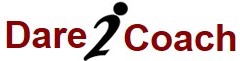 Getting Started InstructionsAthletic Director Signs Up to Generate “User Profile”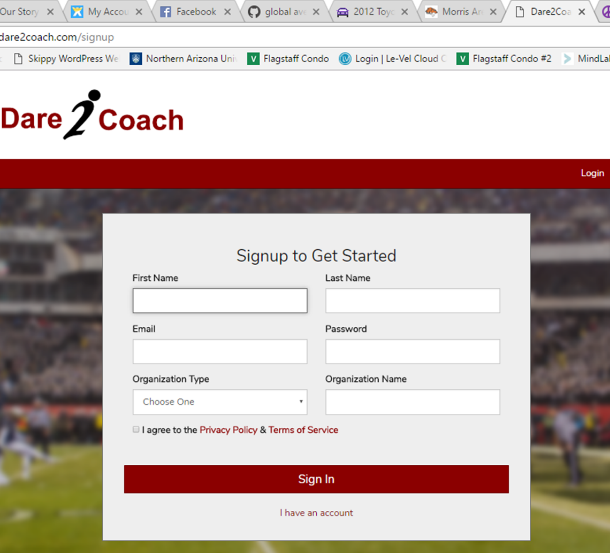 Athletic Director Purchases LicenseBegin to add teams.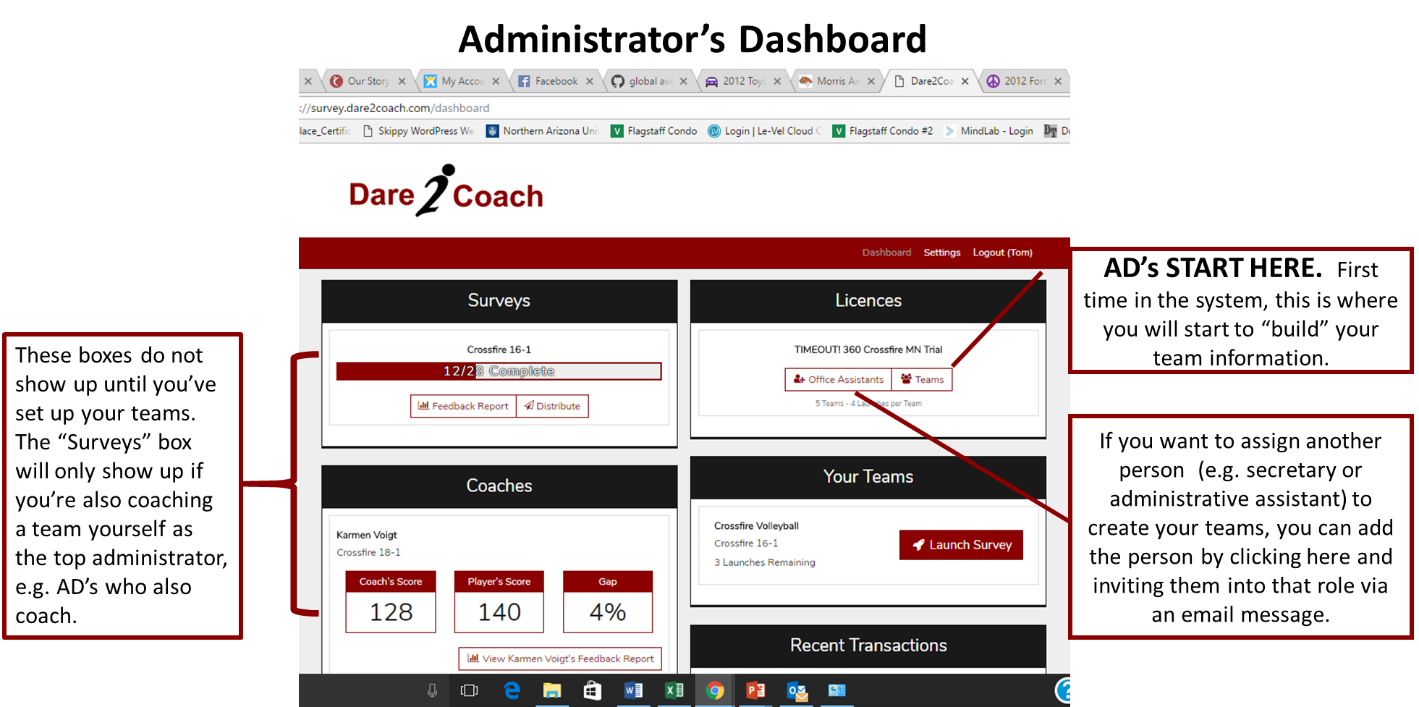 FYI…this is what the Team screen looks like when you’re populating the team information.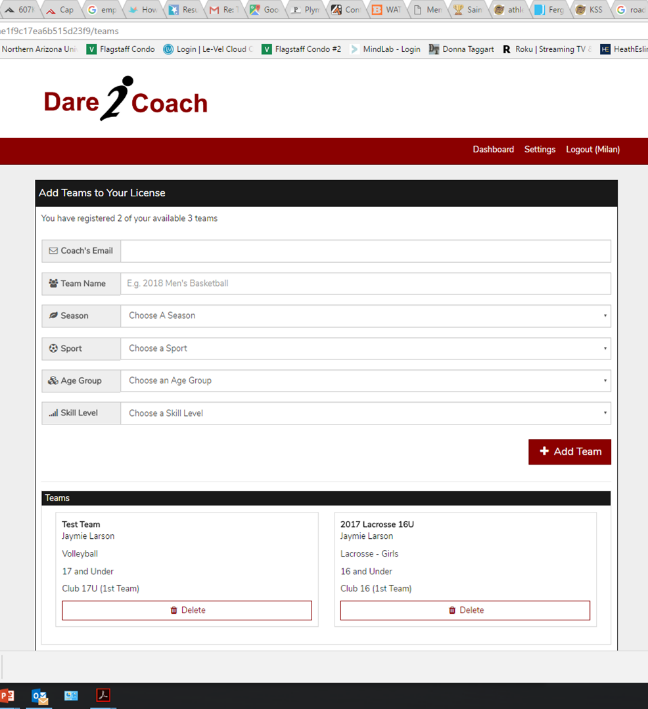 Coach receives invitation from AD or “office assistant.”  Coach now has a “Dashboard.”  Looks like this…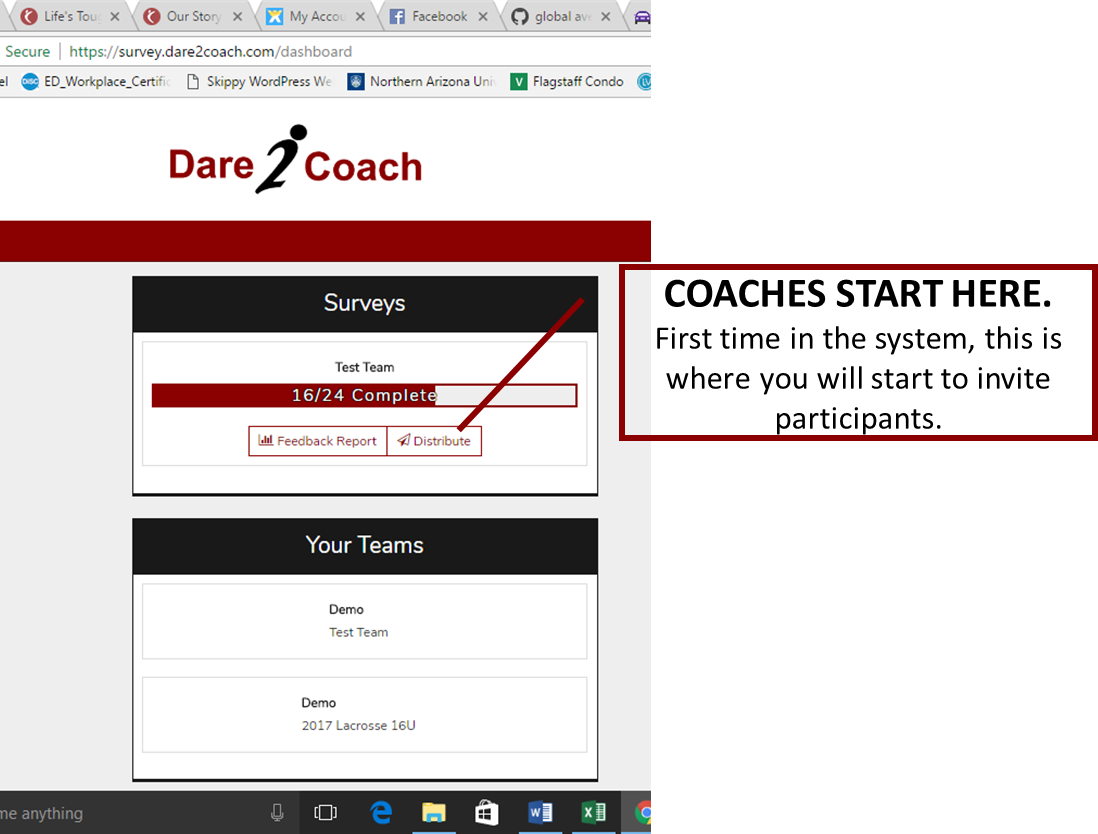 FYI, this is the screen COACHES will see when they start inviting participants: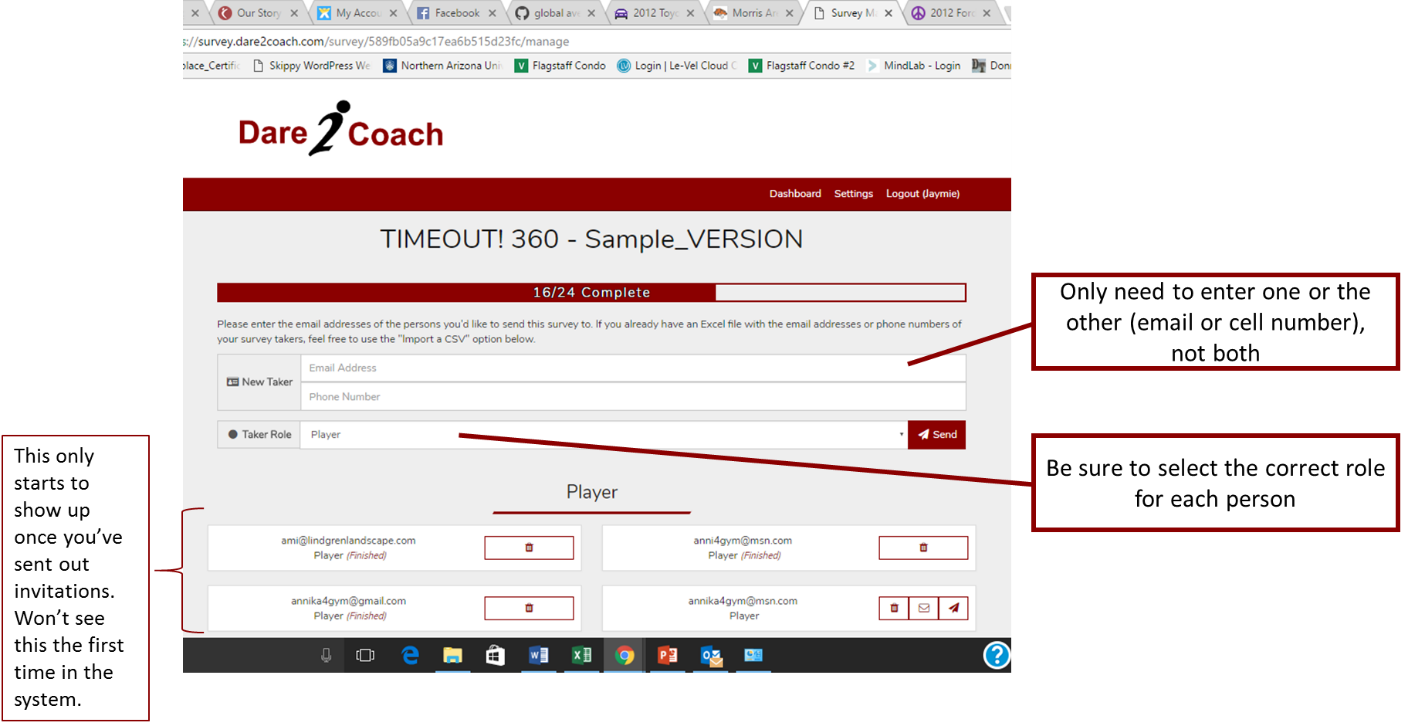 